PRESSEMELDUNG  |  16.09.2021Kleines Hutschienengehäuse für kompakte AnwendungWöhr erweitert Produktportfolio um die Modulgehäuse Serie M1 LOWDie Richard Wöhr GmbH mit Sitz im Nordschwarzwald bietet ab sofort ein 1-Modul Hutschienengehäuse in flacher Bauform für eine kompakte Anwendung an. Die Serie M1 LOW - für feste beziehungsweise schraubbare Klemmen bei zugleich flacher Bauform. Durch das schraubenlose Zusammenklipsen von Ober- und Unterteil wird eine schnelle Montage ermöglicht. Das 1-Modul Gehäuse zum Einbau von Elektronik hat eine Einbaubreite von 17,5mm und ist zur Montage auf eine DIN-Hutschiene oder an die Wand vorgesehen. Die Front kann kundenspezifisch bearbeitet werden um zum Beispiel Stecker, LEDs und Schalter aufzunehmen. Zudem besteht die Möglichkeit der kostengünstigen Gestaltung durch Siebdruck, Lackierung, Frontfolien bzw. Folientastaturen.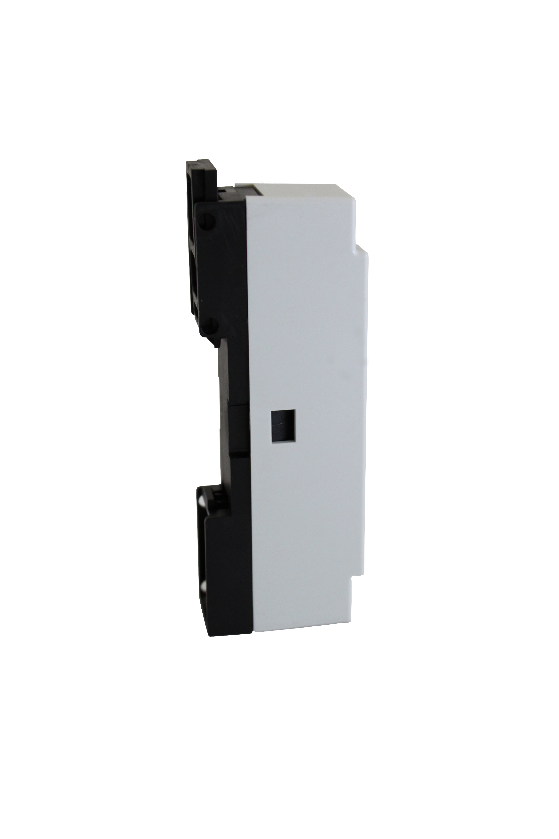 Technische Daten: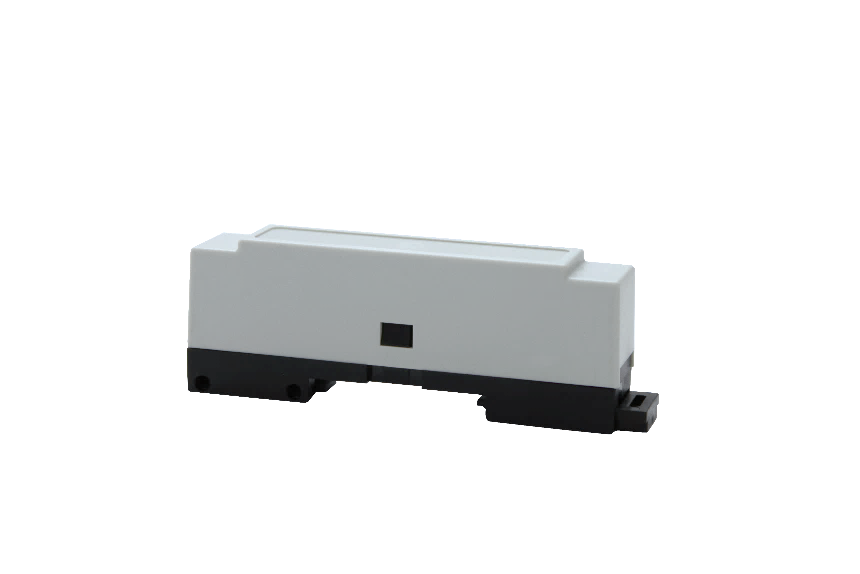 Weitere Informationen finden Sie unter:https://www.industriegehaeuse.de/kunststoff-gehaeuse/modulgehaeuse/serie-m1-low/Die Richard Wöhr GmbH ist ein mittelständisches Familienunternehmen im Nordschwarzwald. Mit über 90 Mitarbeitern entwickelt, fertigt und vertreibt das Unternehmen weltweit kundenspezifische Komplettlösungen. Besonders Flacheingabesysteme, Folientastaturen, Touchscreens und Industriekomponenten für die Bereiche Steuern, Bedienen und Anzeigen sowie Industriegehäuse für vielseitige Anwendungen. Download dieser Pressemitteilung und weitere Informationen und Bilder unter:http://www.WoehrGmbH.de/de/aktuelles-presse/pressecenter/ 
Weitere Informationen / Ansprechpartner:Richard Wöhr GmbH, Gräfenau 58-60, D-75339 Höfen / EnzTel. (+49) 7081 95 40 - 0, Fax (+49) 7081 95 40 - 90, E-Mail: Marketing@WoehrGmbH.deMaterial:Oberteil: Polycarbonat
Unterteil: Noryl Farbe:Oberteil: grau (ähnlich RAL 7035)
Unterteil: schwarz (ähnlich RAL 7005) Maße:Oberteil: Breite 17,5 mm (1Module)
              Vertiefungsabmessung 12,2 x 60,0mmModifikationen:passende Folientastaturen, mechanische Bearbeitung, Eingabesysteme, Oberflächenveredelung (EMV, ESD, MED, ...) uvm. sind jederzeit möglichBesonderheit:Unterteil: Klemmen bis zu 6 feste oder 2x3 steckbar